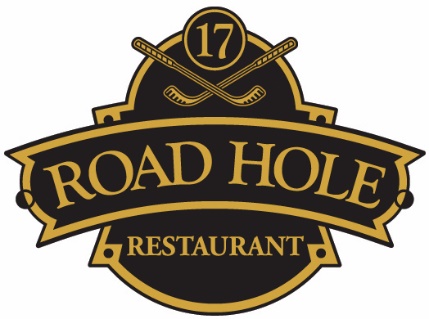 CrustaceaMainsKyle of Tongue Oysters, homemade shallot vinegar, lemon£16.50Dressed Crab, green salad, lemon£16.50Scottish West Coast Langoustines, garlic mayonnaise£45.00St. Andrews Bay Half Lobster, fennel & orange salad£38.50Plateau de Fruits de Mer, (for two), two St. Andrews bay half lobster, four Kyle of Tongue oysters, dressed crab, cockles, four langoustines, four hand dived scallops, six mussels, garlic mayonnaise, shallot vinegar   £155.00StartersStartersTwice Baked Anster Cheese Soufflé, beetroots and arugula£7.00St. Andrews Bay Lobster Bisque, aioli, crostini£9.50Charred Mackerel Tartare, horseradish, cucumber£12.00Foie Gras Ballantine, peppered pineapple, chilli & brioche£12.75Scottish West Coast Langoustine salad, Stornoway black pudding, pork crackling                                  £16.75Scottish West Coast Hand Dived Scallops, white bean purée, cauliflower, chorizo & apple£16.50St. Andrews Bay Lobster Salad, confit fennel & orange  £19.50Butternut Squash & Chickpeas Pithivier, kohlrabi, tahini, pickled cucumber£15.50Pan Roasted Loch Awe Sea Trout, asparagus, garlic, garden peas & Arenkha caviar£19.75Pan Fried Skate Wing, langoustine, mushrooms, baby leeks£20.50North Atlantic Halibut, cockle risotto, samphire, parsley oil, coriander£21.25Grey Sole fillet, crab, crushed jersey royal potatoes, sauce Grenoble£21.95Herb Crusted Scottish Lamb Loin, braised lamb shoulder aubergine purée & courgette£26.508oz Scottish black Isle Beef Rib Eye, pont-neuf potatoes, vine tomatoes, Portobello mushroom£32.008oz Scottish Fillet Steak, pont-neuf potatoes, vine tomatoes, Portobello mushroom£35.00Surf and Turf (for two), rib eye chop, two half St. Andrews Bay lobster, pont-neuf potatoes, vine tomatoes, Portobello mushroom                                                                                                                                 £100.00Side OrdersSide OrdersRed Wine Jus£2.25Blue Cheese Sauce£2.95Peppercorn Sauce£2.95Béarnaise Sauce£2.95Baby Boiled New Potatoes£3.00Gratin Dauphinoise£3.00Market vegetables£3.00Skinny Fries£3.00Road Hole Restaurant Salad£3.75